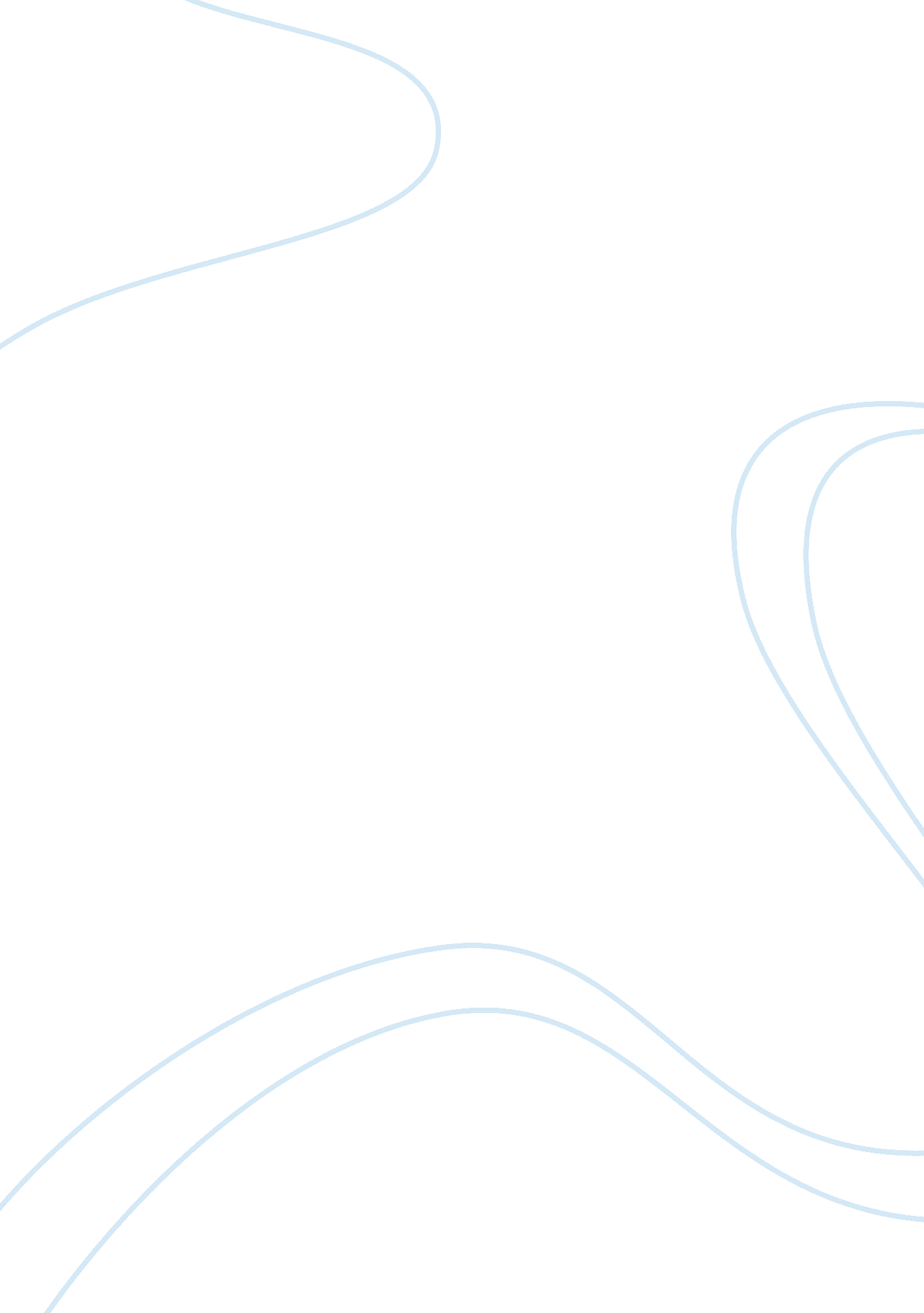 Example of concert event for a cause live in brisbane essayBusiness, Marketing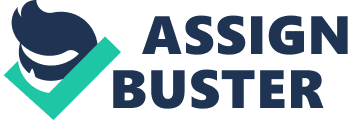 Innocence, Live! (a live concert event for the benefit of Save the Children Foundation) Scope Innocence Live will be held on the 1st of October 2012 at RNA Showgrounds (outdoor) in Gregory Terrace, Bowen Hills, Brisbane. It is a concert event featuring international and local musical acts from all music genres. TV viewers can participate by calling the hot line numbers flashed on their TV screens to donate, while web viewers can submit their donations and pledges through the website live feed providers. MTV Australia will broadcast the live telecast of the concert at 8: 00 PM Western Standard Time (WST), while Youtube Live, tenbreakfast. com. au and au. tv. yahoo will provide the live webcast. There would be 5, 000 tickets to be sold for the live concert and 25% of the proceeds will be donated to the Save the Children foundation, while viewers at home and in the internet can donate straight to the foundation or by calling during the live show. The event will have a 30-second tv announcement that will be flashed during commercial breaks in MTV Australia channel every two hours at least a month before the event. Objectives At least a minimum of 5, 000 concert attendance to achieve target donation amount. Proceeds of the concert is for the benefit of Save the Children foundation and at the same a major marketing event for the company. 
Ticket sales target of 5, 000 for US$30 each would be sold at least three months before the event and during the event as well. 
Local and international music performers will come together at RNA Showgrounds for the concert event. Targetting to have other performers to donate portion of their talent fees for Save the Children Foundation. Event documentation support from the marketing department by means of video taping the event for records and reporting purposes. Food sponsors for the guests, staff and performers – Cicada, Cafe Portofino and Zum Kaiser restaurant. 
Finance Department 
Medical and Emergency team 
Marketing, Events, Advertising and Sales department 
Security – Event security agency, event barricade support and local police 
Logistics Department 
Performer's security and event assistants 
IT Department – Multi media set up (webcast) 
Airlines – Qantas and Virgin Blue 
Purchasing Department 
Accomodation – Hilton and Stamford Plaza 
Human Resources 
Media – MTV Australia 
Web Media – Youtube Live, au. tv. yahoo and Tenbreakfast. com. au Print Media – The Courier Mail and bmagazine Venue – RNA Showgrounds Insurance - CGU Escrow – ING Direct Payment processing and transfers – Visa, Mastercard and Paypal. (for donations) Telecoms Partners – Telstra, Optus and Spintel Communication Plan Video event documentation 
Marketing Dept. 
Documenting the pre and post production. Strategic placements of marketing materials in the venue. Also responsible for entire concert program 
One week before and after the event 
meeting, emails phone calls 
Event Advertising 
Advertising Dept. 
Creating promotional and public communication materials, posters and flyer announcements. 
Monthly (preparation and initiating advertisements to be done 3 months before the event) 
Meetings, emails and reports 
Product and ticket selling 
Sales Dept. 
Responsible for product introduction and selling during the event. Ticket selling before and during the event. Securing the projected product sales increase Monthly (one month before the event and six months after the event) Meetings, emails and reports 
Casting performers and staff pooling 
Human Resources 
Negotiations with performer's road managers. Managing arrivals and departure of performers both local and international. Pooling in all the staff needed for the event Weekly or as needed (at least six months before the event, international performers often have have conflict of schedules) Meetings, emails, phone calls and reports 
Budgeting and donation tabulations during the event 
Finance Dept. 
Approvals and recommendation of budget proposals and cost. Tabulating and accounting of donations 
Weekly ( at least three months before the event) 
Meetings, emails and reports 
Payment transfer software evaluation and webcast monitoring 
IT Department 
Evaluating the appropriate software to be used for donation transfers during the event. Securing non-interruptions during the live web streaming 
Weekly (at least one month before the event) 
Meetings, emails, phone calls and reports 
Food provision for the guests, performers, third party and staff 
Food Sponsor 
Marketing department will acquire sponship to provide food in exchange for media mileages and business opportunities during the event 
Weekly or as needed (at least one month before the event) 
Meetings, emails, phone calls, proposal letters and reports 
Acquisitions of supplies and equipments 
Purchasing 
All supplies and equipments to be used for the pre and post production are to be acquired by the department. Booking the venue will also be handled by purchasing Weekly (at least one month before the event) Meetings, emails, phone calls, proposal letters and reports 
Crowd health safety 
Medical and emergency 
The team will respond to medical emergencies in the crowd such as stampede, accidents and intended injuries 
Weekly (at least two weeks before the event) 
Meetings, phone calls and reports 
Crowd, staff and performers safety 
Security 
Security augmentation to be monitor crowd control within the venue 
Weekly (at least one month before the event) 
Meetings, phone calls and reports 
Transportation of staff, equipments, supplies 
Logistics 
The staff, performers and equipments arrival and follow ups are to performed by the department including wrap-up and moving out of the venue Weekly (at least one month before the event) Meetings, e-mails, phone calls and reports 
Safety of performers 
Performer's Security and Assistants 
All performers both international and local will be assigned with their own security and assistants 
Weekly (at least one month before the event) 
Meetings, phone calls and reports 
Provided transportation to fly in non local performers 
Airlines 
Acquired partnership with an airline companies to subsidize performer's airfare 
Monthly (at least three months before the event) 
Meetings, e-mails, proposal letters, phone calls and reports 
Place to stay for all performers arriving 24 hours before the event 
Accomodation 
Acquired partnership with an Hotels to subsidize performer's cost of accomodation 
Monthly (at least three months before the event) 
Meetings, e-mails, proposal letters, phone calls and reports 
Live coverage 
Media (TV) 
MTV Australia will broadcast the event as a prime time special in the 8: 00 o clock time slot Monthly (at least six months before the event) 
Meetings, e-mails, proposal letters, phone calls and reports 
Webcast 
Media (Web) 
The websites will cover the live coverage on the web through live feed. This is intended for home and remote viewers in case the are having problems with their TV unit Monthly (at least six months before the event) Meetings, e-mails, proposal letters, phone calls and reports 
Newspaper and Magazine civerage 
Media (Print) 
Articles about the evnt will be published prior to the event date and another set of published papers as an event recap Monthly (at least a months before the event) Meetings, e-mails, proposal letters, phone calls and reports 
RNA showgrounds 
Venue 
Ensures venue availability or the, permits and lease. 
Monthly (at least six months before the event) 
Meetings, e-mails, proposal letters, phone calls and reports 
Will secure damages to people and property 
Insurance 
Will look after any claims of injuries and damage to properties during the event 
Monthly (at least one months before the event) 
Meetings, e-mails, proposal letters, phone calls and reports 
A deposit account to hold the contribution money 
Escrow 
An escrow account will be required from a separate bank to keep all the money received from donations and sponsors 
Monthly (at least one months before the event) 
Meetings, e-mails, proposal letters, phone calls and reportselectrpn 
Electronic money transfers of payments and pledges to the escrow accnt 
Payment and money transfers 
All donations and proceeds will be processed using Visa and Mastercard payment systems to allow called-in donations including paypal 
Monthly (at least one months before the event) 
Meetings, e-mails, proposal letters, phone calls and repor 
For called-in donations and mobile comunication requirement during the event 
Telecoms 
Viewwers at home with phone or mobile services from the telecoms provider woudld be able to make pledges and donations by calling in using their mobile or landline phones Monthly (at least one months before the event) Meetings, e-mails, proposal letters, phone calls and report Internal Documentation 
Documentation 
Purpose 
Plan design and proposals 
For evaluation and feasibility studies 
Control measures on funds and budget 
Ensures that cost and allocated budget are balanced 
List of performers and second choices 
A list of performers should be accomplished together with profile information in case the first choice is not available for the event Contact information Necessary to keep the communication open on all parties 
Memos 
Checklists External Documentation All ex-deals and partnerships with third party companies. 
Contracts from partner establishments, food, airline and hotel 
Sound and video equipment rental contracts if not provided by venue owner. 
Permit from social welfare office to accept donation on behalf of the charity. 
Permits 
All needed permits should be acquired early before the event particularly the Entertainment Venue Permit from City Council 
Confirmation from RNA Showgrounds management to use the venue. 
Waivers and Insurance 
This will protect the company from any liabilities that may arise on or before the event SWOT Analysis Strengths 
XOXO Beer Company is known largely both locally and internationally. 
The event will be telecast on primetime, meaning there is a possibility of a larger number of viewers 
A great marketing opportunity for branding and media exposure 
Has enough budget and resources, 
Weaknesses 
Lack of experience among new employees. 
Communication problems on staff that are not familiar or handling the event for the first time. 
Age restrictions that may limit concert attendance Large concert attendance requires more staff adding overhead cost. Opportunities 
Raise funds for the beneficiary foundation. 
Further build-up marketing and brand image 
Increase in sales. 
Huge media exposure towards positive marketing and publicity. Threats 
Non-confirmation of contracted performers. 
Accidents due to mishandling and crowd control failure. 
Competitors having the same event on the same date. 
Economic difficulties might result to lower ticket sales and less donations. 
Outdoor location is vulnerable to weather conditions. 